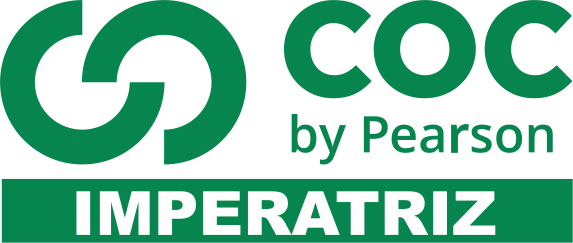 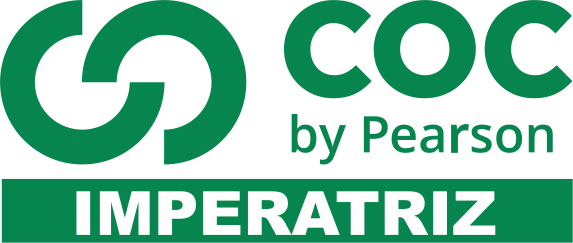 01 – Qual a importância do voto?02 – O que é voto censitário? Ele pode ser considerado um instrumento democrático? Justifique.03 – Diferencie representação direta e indireta.04 – A representação política no Brasil acontece de duas formas. Comente-as.a) Sistema Majoritáriob) Proporcional com lista aberta05 – O que se entende por coeficiente partidário?06 – Qual a finalidade dos partidos políticos?07 – Os partidos políticos cumprem seu papel? Justifique.08 – Quais os objetivos sociais das ONGs?09 – O que se entende por poder paralelo?10 – Qual os objetivos do Ministério Público?11 – Comente sobre os perigos do crime organizado para a sociedade.12 – Diferencie Drogas Ilícitas de Drogas Lícitas. Em seguida dê exemplo de cada uma delas.13 – Comente sobre as formas de combater as drogas em nosso sociedade.OBSERVAÇÃO: UTILIZE AS ATIVIDADES DA APOSTILA COMO RECURSO PARA A REVISÃO.Para que você tenha uma melhor compreensão, montemos uma regra de três:Temos 16 ratos brancos para cada 100 ratos, assim como teremos x ratos brancos se tivermos 250 ratos.De forma geral, sem que você tenha que montar sempre a regra de três, basta que você multiplique o valor do qual você quer achar o percentual (250 neste caso) pela porcentagem (16 neste exemplo), dividindo em seguida este produto por 100 (sempre 100 por ser tratar de porcentagem).Portanto o número de ratos brancos desta população é de 40 ratos brancos.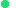 